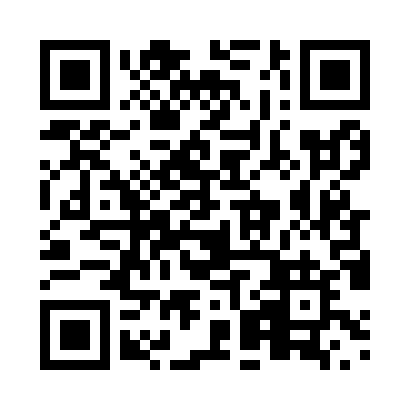 Prayer times for Tracey Mills, New Brunswick, CanadaWed 1 May 2024 - Fri 31 May 2024High Latitude Method: Angle Based RulePrayer Calculation Method: Islamic Society of North AmericaAsar Calculation Method: HanafiPrayer times provided by https://www.salahtimes.comDateDayFajrSunriseDhuhrAsrMaghribIsha1Wed4:386:161:286:308:4110:192Thu4:366:141:286:318:4210:213Fri4:336:131:286:328:4310:234Sat4:316:111:286:328:4510:255Sun4:296:101:286:338:4610:276Mon4:276:081:286:348:4710:297Tue4:256:071:276:358:4910:318Wed4:236:061:276:358:5010:339Thu4:216:041:276:368:5110:3510Fri4:196:031:276:378:5210:3711Sat4:176:021:276:388:5410:3912Sun4:156:001:276:388:5510:4013Mon4:135:591:276:398:5610:4214Tue4:115:581:276:408:5710:4415Wed4:105:571:276:418:5910:4616Thu4:085:561:276:419:0010:4817Fri4:065:541:276:429:0110:5018Sat4:045:531:276:439:0210:5219Sun4:025:521:276:439:0310:5420Mon4:015:511:286:449:0410:5521Tue3:595:501:286:459:0610:5722Wed3:575:491:286:459:0710:5923Thu3:565:481:286:469:0811:0124Fri3:545:471:286:479:0911:0325Sat3:535:471:286:479:1011:0426Sun3:515:461:286:489:1111:0627Mon3:505:451:286:489:1211:0828Tue3:485:441:286:499:1311:0929Wed3:475:441:286:509:1411:1130Thu3:465:431:296:509:1511:1231Fri3:445:421:296:519:1611:14